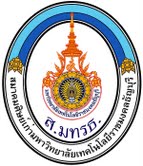 รายงานการประชุมร่วมนายกสมาคมศิษย์เก่ามหาวิทยาลัยเทคโนโลยีราชมงคล  ทั่วประเทศ  ครั้งที่  ๔/๒๕๕๗วันพฤหัสบดีที่  ๑๙  มิถุนายน  พ.ศ. ๒๕๕๗  ณ ห้องประชุมศักดิ์ทิพย์  ไกรฤกษ์  ชั้น 3  อาคารเฉลิมพระเกียรติ  80  พรรษา มหาวิทยาลัยเทคโนโลยีราชมงคลกรุงเทพ _________________________รายนามผู้เข้าประชุม๑. รศ.ดร.นำยุทธ  สงค์ธนาพิทักษ์		ประธานอธิการบดีมหาวิทยาลัยเทคโนโลยีราชมงคลและ
                                                                       ที่ปรึกษาสมาคมศิษย์เก่ามหาวิทยาลัยเทคโนโลยีราชมงคลธัญบุรี                 ๒. ดร.คงเดช  สิทธิมาตย์			ที่ปรึกษาสมาคมศิษย์เก่าเทคโนฯ ไทย-เยอรมัน ขอนแก่น 
                                                                      (ส่วนกลาง)         
๓. นางบรรจง  สุขดี                                      ที่ปรึกษาสมาคมศิษย์เก่าโชติเวช                                          
๔. นายฐิติพันธุ์  ธัชสิริปุณณวิช	  	นายกสมาคมศิษย์เก่ามหาวิทยาลัยเทคโนโลยีราชมงคลธัญบุรี
๕. ผศ.ดร.ไพเลิศ  สุมานนท์  		นายกสมาคมศิษย์เก่ามหาวิทยาลัยเทคโนโลยีราชมงคลพระนคร  
๖. ดร.สิริเบญจา  กอวัฒนา  		นายกสมาคมศิษย์เก่ามหาวิทยาลัยเทคโนโลยีราชมงคลกรุงเทพ 
๗. นายกู้เกียรติ  ประภัสระกูล  		นายกสมาคมศิษย์เก่ามหาวิทยาลัยเทคโนโลยีราชมงคลล้านนา
๘. นายสำรวย  รุจิระธนลักษณ์                   	นายกสมาคมศิษย์เก่ามหาวิทยาลัยเทคโนโลยีราชมงคลล้านนา
                                                                   	วิทยาเขตน่าน    
๙. นายสราวุธ  นิลศิริ                              	นายกสมาคมศิษย์เก่าเทคโนฯ ไทย-เยอรมัน ขอนแก่น
๑๐. นายปราโมทย์  วุฑฒิสาร		นายกสมาคมศิษย์เก่าเทคนิคกรุงเทพ   และอุปนายกสมาคมศิษย์เก่า 
                       			      	ผู้ปกครองและคณาจารย์มหาวิทยาลัยเทคโนโลยีราชมงคลสุวรรณภูมิ
๑๑. นางวรรณา  มณีนุตร์  			นายกสมาคมศิษย์เก่าโชติเวช                                                                                                                                                                                                                                                                                                                                                                                                                                                                                                                                                                                                                                                                                                                                                                                                                                                                                                                                                                                                                                                                                                                                                                                                                                                                                                                                                                       ๑๒. ผศ.นงนุช  ศรีสัตตบุตร		อุปนายกสมาคมศิษย์เก่ามหาวิทยาลัยเทคโนโลยีราชมงคลอีสาน
๑๓. นายสรัญ  นาคประสบ                           อุปนายกสมาคมศิษย์เก่ามหาวิทยาลัยเทคโนโลยีราชมงคลตะวันออก
                                                                      วิทยาเขตอุเทนถวายและกรรมการสมาคมศิษย์เก่ามทร.กรุงเทพ  
๑๔. ผศ.ดร.วสันต์  บุญลิขิต	             เลขานุการสมาคมศิษย์เก่ามหาวิทยาลัยเทคโนโลยีราชมงคลธัญบุรี
๑๕. นางสาวณัฎฐยา  สุวรรณสโรช		เลขานุการสมาคมศิษย์เก่ามหาวิทยาลัยเทคโนโลยีราชมงคลกรุงเทพ
๑๖. นายสุพีเรศร์  อภัยพลชาญ                      รองเลขานุการสมาคมศิษย์เก่าเพาะช่างในพระอุปถัมภ์  
                                                                       พระวรวงศ์เธอ  พระองค์เจ้าสุทธิสิริโสภา                                                                                                                                                                                                                                                                                                                                                                                                                                                                                                                                                                                                                                                        ๑๗. นางกมลเนตร ไกรตระกูล		เหรัญญิกสมาคมศิษย์เก่ามหาวิทยาลัยเทคโนโลยีราชมงคลกรุงเทพ
๑๘. นางสาวมุกดา  เสริมบุญครอง		ผู้ช่วยเหรัญญิกสมาคมศิษย์เก่ามหาวิทยาลัยเทคโนโลยีราชมงคลกรุงเทพ 
๑๙. นายเกรียงไกร  ศรีสุวรรณ               	ปฏิคมสมาคมศิษย์เก่ามหาวิทยาลัยเทคโนโลยีราชมงคลธัญบุรี 
๒๐. นางณัฐมลตร์  ศิริศักดิ์สิทธิ์		ปฏิคมสมาคมศิษย์เก่ามหาวิทยาลัยเทคโนโลยีราชมงคลกรุงเทพ                                                     ๒๑. นางสาวพัชรา  งามสิทธิวรพงศ์		กรรมการสมาคมศิษย์เก่ามหาวิทยาลัยเทคโนโลยีราชมงคลธัญบุรี                                                                                                           
๒๒. นายสุเมธ  คณาธารทิพย์		กรรมการสมาคมศิษย์เก่ามหาวิทยาลัยเทคโนโลยีราชมงคลกรุงเทพ
๒๓. นางสรวงรัตน์  สายสุวรรณ		กรรมการสมาคมศิษย์เก่ามหาวิทยาลัยเทคโนโลยีราชมงคลกรุงเทพ
๒๔. นางน้ำทิพย์  ชูเวทย์			กรรมการสมาคมศิษย์เก่ามหาวิทยาลัยเทคโนโลยีราชมงคลกรุงเทพ
๒๕. ดร.สุริศักดิ์    บุญกิตติพร		กรรมการสมาคมศิษย์เก่ามหาวิทยาลัยเทคโนโลยีราชมงคลกรุงเทพ
๒๖. ผศ.อรุณี  เกียรติกังวาฬไกล		กรรมการสมาคมศิษย์เก่ามหาวิทยาลัยเทคโนโลยีราชมงคลกรุงเทพ
๒๗. นายธีระศักดิ์ เขมะนุเชษฐ์		กรรมการสมาคมศิษย์เก่ามหาวิทยาลัยเทคโนโลยีราชมงคลกรุงเทพ
๒๘. ผศ.ดร.วิชาญ  ช่วยพันธ์		กรรมการสมาคมศิษย์เก่ามหาวิทยาลัยเทคโนโลยีราชมงคลกรุงเทพ
๒๙. ผศ.ดร.พิชัย  จันทร์มณี		กรรมการสมาคมศิษย์เก่ามหาวิทยาลัยเทคโนโลยีราชมงคลกรุงเทพ
๓๐. นายสมชาย  เอกประไพ		กรรมการสมาคมศิษย์เก่ามหาวิทยาลัยเทคโนโลยีราชมงคลกรุงเทพ
๓๑. นางอารีย์วรรณ  โตกระแสม		กรรมการสมาคมศิษย์เก่ามหาวิทยาลัยเทคโนโลยีราชมงคลกรุงเทพ
๓๒. ผศ.ดร.วิชาญ  ช่วยพันธ์		กรรมการสมาคมศิษย์เก่ามหาวิทยาลัยเทคโนโลยีราชมงคลกรุงเทพ
๓๓. นางปิยะธิดา สีหะวัฒนกุล		กรรมการสมาคมศิษย์เก่าโชติเวช
๓๔. นายอัศร์เดชเดชา ปานท่าไข่       	กรรมการสมาคมศิษย์เก่าโชติเวช                                                                                                                                                                                                                                                                                                                                                                                                                   
๓๕. นายปฏิพล  กมลโต  			ผู้แทนสมาคมศิษย์เก่ามหาวิทยาลัยเทคโนโลยีราชมงคลอีสาน
                                                                      วิทยาเขตสุรินทร์
๓๖. นางจินตนา  เพชร์หล่ม		ผู้แทนสมาคมศิษย์เก่าเพาะช่างฯและสมาคมศิษย์เก่ามหาวิทยาลัย
                                                                       เทคโนโลยีราชมงคลรัตนโกสินทร์
๓๗. นายเสริมศักดิ์  สภานนท์    		กรรมการจัดงานฉลิมพระเกียรติ  ๘๘ พรรษา
๓๘. นางสาวพัชรินทร์  ว่องไว                      เจ้าหน้าที่สมาคมศิษย์เก่ามหาวิทยาลัยเทคโนโลยีราชมงคลธัญบุรี                                                                                          เริ่มประชุมเวลา  ๑๒.๓๐  น.
วาระที่  ๑  เรื่องประธานแจ้งให้ที่ประชุมทราบ   รศ.ดร.นำยุทธ  สงค์ธนาพิทักษ์	ประธานอธิการบดีมหาวิทยาลัยเทคโนโลยีราชมงคลและที่ปรึกษาสมาคม
ศิษย์เก่ามหาวิทยาลัยเทคโนโลยีราชมงคลธัญบุรี    กล่าวต้อนรับและขอบคุณผู้เข้าร่วมการประชุมในครั้งนี้ พร้อมทั้ง
กล่าวแนะนำแนวทางในการจัดงานในปี  ๒๕๕๘  โอกาสครบรอบ  ๔๐ ปี ก่อตั้งสถาบันและ ๑๐ ปี สถาปนา มหาวิทยาลัยเทคโนโลยีราชมงคล 
วาระที่  ๒  เรื่องรับรองรายงานการประชุม                      รับรองรายงานการประชุมร่วมนายกสมาคมศิษย์เก่ามหาวิทยาลัยเทคโนโลยีราชมงคล ทั่วประเทศ                               ครั้งที่  ๓/๒๕๕๗   เมื่อวันที่  ๘  พฤษภาคม   ๒๕๕๗   มหาวิทยาลัยเทคโนโลยีราชมงคลกรุงเทพ
มติที่ประชุม   
                   รับรองรายงานการประชุม ครั้งที่  ๓/๒๕๕๗   เมื่อวันที่  ๘  พฤษภาคม   ๒๕๕๗   โดยไม่มีการแก้ไขวาระที่  ๓  เรื่องสืบเนื่อง     การจัดตั้งสมาคมสหพันธ์ศิษย์เก่ามหาวิทยาลัยเทคโนโลยีราชมงคล                    ตามที่สมาคมศิษย์เก่าแต่ละแห่งได้นำร่างกฎ  ข้อบังคับไปพิจารณาเพิ่มเติมเพื่อใช้ในการนำเสนอในที่ประชุมครั้งนี้  ที่ประชุมได้มีการแสดงความคิดเห็นกันอย่างกว้างขวางถึงตำแหน่งของเลขานุการสมาคมว่าควรใช้คำว่า  “เลขานุการ” หรือคำว่า  “เลขาธิการ”  และนายกสมาคมสหพันธ์ควรมีวาระคราวละกี่ปี                      นอกจากนั้นที่ประชุมยังมีการนำเสนอเข้าหารือว่า เห็นด้วยหรือไม่ที่จะจัดตั้งสมาคมสหพันธ์ศิษย์เก่ามหาวิทยาลัยเทคโนโลยีราชมงคล ขึ้นมา

มติที่ประชุม                    ให้แต่ละสมาคมไปพิจารณา  ปรึกษาหารือกับสมาคมศิษย์เก่าที่มหาวิทยาลัย/วิทยาลัย  เรื่องเห็นด้วยกับการจัดตั้งสมาคมสหพันธ์ศิษย์เก่ามหาวิทยาลัยเทคโนโลยีราชมงคล  แล้วมาเสนอในที่ประชุมครั้งต่อไป                                                                                                                                                     
วาระที่  ๔  เรื่องเพื่อพิจารณา                     การจัดงานร่วมกันปี  ๒๕๕๘ โอกาสครบรอบ  ๔๐ ปี    ก่อตั้งสถาบัน และ  ๑๐ ปี สถาปนา มหาวิทยาลัยเทคโนโลยีราชมงคล
                 ในที่ประชุมได้มีการแสดงความคิดเห็นกันอย่างหลากหลาย   และมีความเห็นร่วมกันว่าอาจจะแยกกันจัดงานของแต่ละมหาวิทยาลัยฯ  แล้วเอาภาพการประกอบกิจกรรมมาลงไว้ในเว็บไซต์ของมหาวิทยาลัยเทคโนโลยีราชมงคล  
                นอกจากนี้ที่ประชุมได้มีการนำเสนอให้มีการจัดตั้งคณะกรรมการอำนวยการ การจัดงานครบรอบ  ๑๐  ปี ของการสถาปนามหาวิทยาลัยเทคโนโลยีราชมงคล  เพื่อสร้างความสะดวกในการติดต่อประสานงานในการจัดกิจกรรมต่าง  ๆ ร่วมกัน   
มติที่ประชุม 
                     ให้แต่ละสมาคมนำเรื่องกลับไปพิจารณา  แล้วนำมาหาข้อสรุปในที่ประชุมครั้งต่อไป                                                                                                                                                     วาระที่  ๕  เรื่องอื่นๆ 	     นัดหมายประชุมร่วมนายกสมาคมศิษย์เก่ามหาวิทยาลัยเทคโนโลยีราชมงคล  ทั่วประเทศ  ครั้งถัดไป                         ในวันพฤหัสบดีที่  ๗   สิงหาคม   พ.ศ. ๒๕๕๗  เวลา  ๑๓.๐๐  ณ   มหาวิทยาลัยเทคโนโลยีราชมงคลกรุงเทพ   ถ.นางลิ้นจี่ปิดประชุมเวลา  ๑๕.๐๐ น.
                                                                                                                                                                                             นางสาวพัชรินทร์  ว่องไว  เขียนรายงาน                                                                                                                 ผศ.ดร.วสันต์  บุญลิขิต     ตรวจรายงาน